МБОУ Лицей №25 им. Н. Ф. Ватутина г. Димитровграда Гайнуллова  Сабина МаратовнаМоя электронная почата  Педагога дополнительного образования Петрова Наталья ЮрьевнаДата рождения 18.06.2010 1.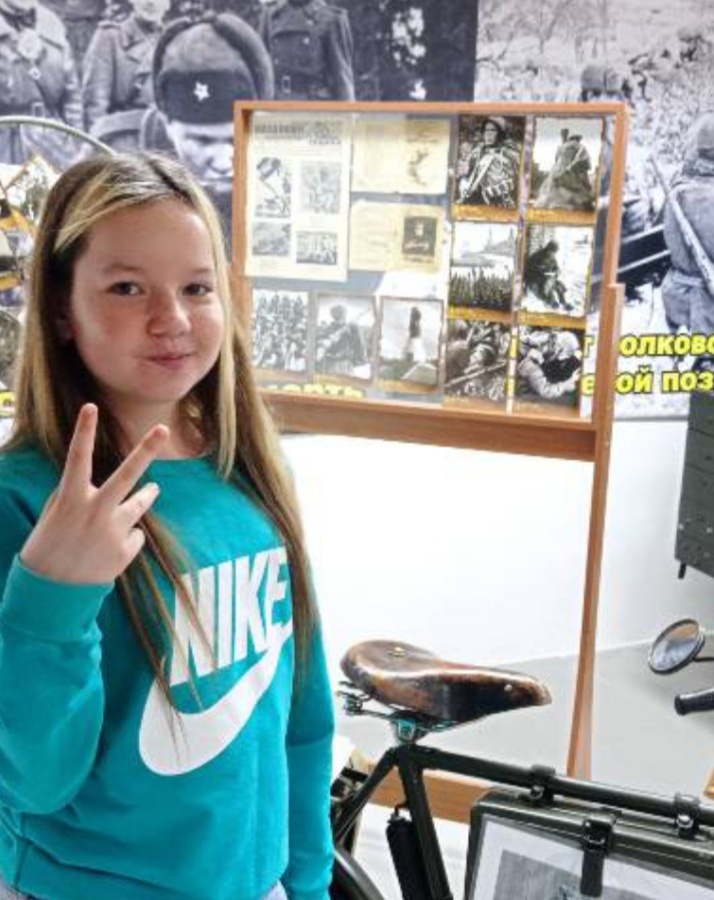 1.1.В моей семье 4 человека. Папа Марат, мама- Альбина , брат- Ильназ и я.В свободное время я люблю проводить активно. Посещаю секцию  по легкой атлетике. Пока что нечего не добилась но у меня еще все впереди. Хожу с сентября 2021 года.Больше всего моё творчество проявляется в художественной стороне. 1.2.  Я человек, которые живёт справедливостью. Не люблю когда поступают не честно со мною. Всегда на позитиве, но очень ранимая, меня очень легко обидеть.         1.3. Я люблю играть с детьми. Они очень добрые и верят во все чудеса. Когда я стану взрослой, то обязательно стану, как мама  воспитателем.1.4. Мои черты характера таковы, что в жизни существует бумеранг и если ты сделал кому-то зло, то оно к тебе вернётся. Так что в этой жизни нужно делать только добро больше.2.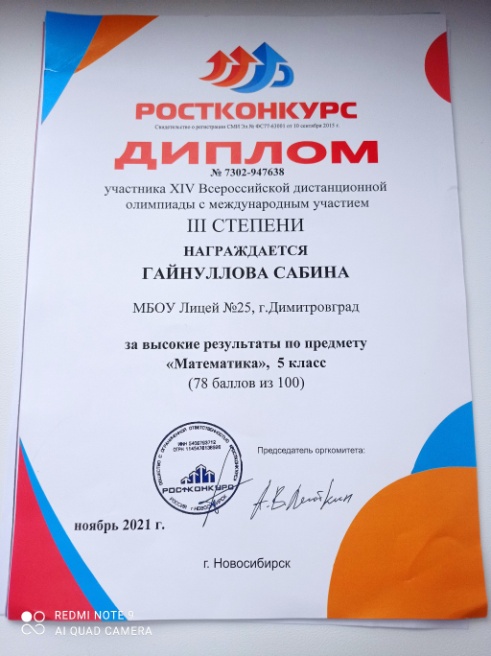 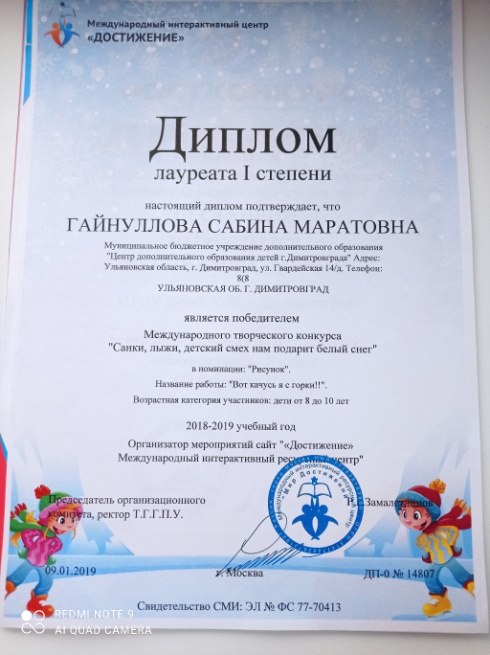 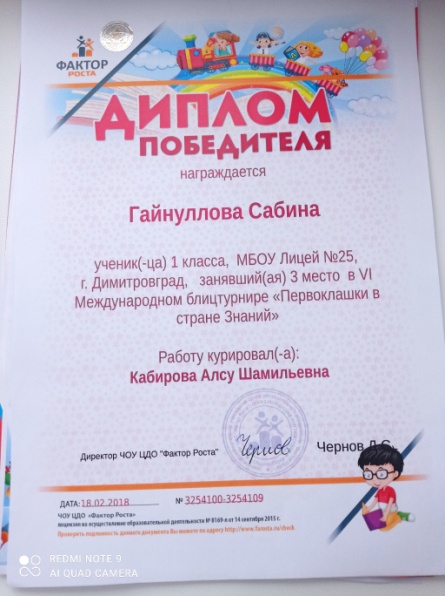 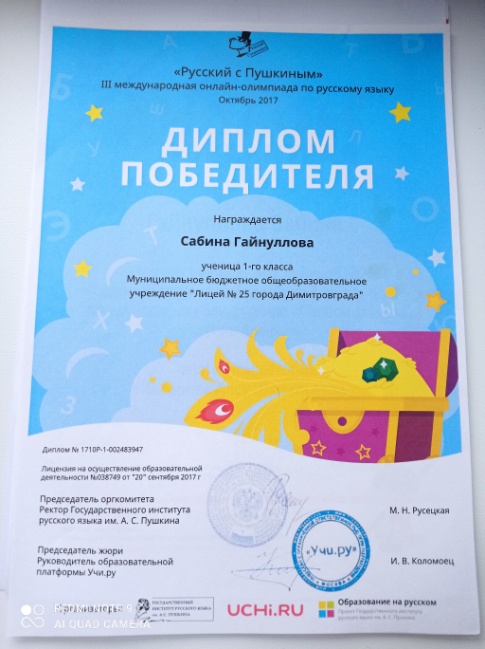 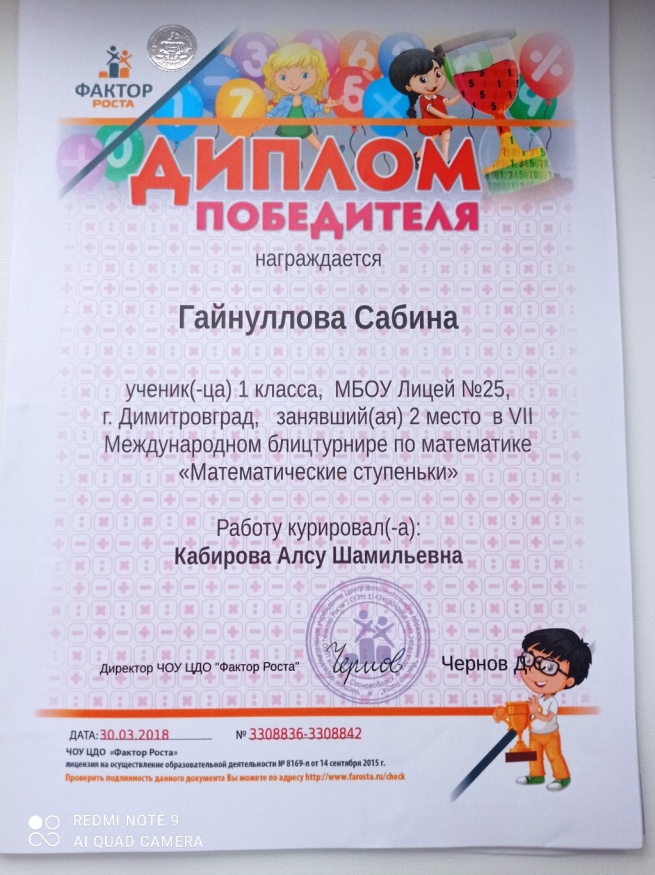 4. Легкая атлетика  для меня основа жизниполагания. Хочешь быть здоровым- бегай, хочешь быть красивым- бегай, хочешь быть умным –бегай.5. С оценками всё хорошо,  в первой половине дня я учусь во второй посещаю кружок  Живопись Родного края  под руководством Натальи Юрьевны . там мы рисуем пейзажи и натюрморты. Особенно мне понравился проект Новогодний фонарь. Вместе с другими кружковцами участвовала в Международном конкурсе детского рисунка Палестина глазами  российских детей. Возможно, я стану  врачом, но это не точно.